ПРАВИТЕЛЬСТВО ПЕНЗЕНСКОЙ ОБЛАСТИПОСТАНОВЛЕНИЕот 11 июля 2013 г. N 487-пПО ПОРЯДКЕ ОБРАЗОВАНИЯ ОБЩЕСТВЕННЫХ СОВЕТОВПРИ ИСПОЛНИТЕЛЬНЫХ ОРГАНАХ ПЕНЗЕНСКОЙ ОБЛАСТИВ соответствии с Федеральным законом от 21.07.2014 N 212-ФЗ "Об основах общественного контроля в Российской Федерации", Законом Пензенской области от 04.03.2015 N 2679-ЗПО "О порядке организации и осуществления общественного контроля в Пензенской области", руководствуясь Законом Пензенской области от 22.12.2005 N 906-ЗПО "О Правительстве Пензенской области" (с последующими изменениями), Правительство Пензенской области постановляет:(преамбула в ред. Постановления Правительства Пензенской обл. от 02.03.2016 N 118-пП)1. Утвердить прилагаемый Порядок образования общественных советов при исполнительных органах Пензенской области.(в ред. Постановлений Правительства Пензенской обл. от 02.03.2016 N 118-пП, от 23.03.2023 N 198-пП)2. Настоящее постановление опубликовать в газете "Пензенские губернские ведомости".3. Контроль за исполнением настоящего постановления возложить на заместителя Председателя Правительства Пензенской области, координирующего вопросы обеспечения основных направлений внутренней политики Пензенской области.(п. 3 в ред. Постановления Правительства Пензенской обл. от 23.03.2023 N 198-пП)ГубернаторПензенской областиВ.К.БОЧКАРЕВУтвержденпостановлениемПравительства Пензенской областиот 11 июля 2013 г. N 487-пППОРЯДОКОБРАЗОВАНИЯ ОБЩЕСТВЕННЫХ СОВЕТОВ ПРИ ИСПОЛНИТЕЛЬНЫХОРГАНАХ ПЕНЗЕНСКОЙ ОБЛАСТИI. Общие положения1. Настоящий Порядок образования общественных советов при исполнительных органах Пензенской области (далее - Порядок) определяет компетенцию, порядок формирования и деятельности общественного совета при исполнительном органе Пензенской области (далее - общественный совет, исполнительный орган).(в ред. Постановления Правительства Пензенской обл. от 23.03.2023 N 198-пП)2. Общественный совет при исполнительном органе является постоянно действующим совещательным органом и участвует в осуществлении общественного контроля в порядке и формах, которые предусмотрены Федеральным законом от 21.07.2014 N 212-ФЗ "Об основах общественного контроля в Российской Федерации", другими федеральными законами и иными нормативными правовыми актами Российской Федерации, законами и иными нормативными правовыми актами Пензенской области.(в ред. Постановления Правительства Пензенской обл. от 23.03.2023 N 198-пП)3. Целью общественного совета является общественная оценка деятельности исполнительных органов, осуществляющих в соответствии с федеральными законами отдельные публичные полномочия, в целях защиты прав и свобод человека и гражданина, прав и законных интересов общественных объединений и иных негосударственных некоммерческих организаций.(в ред. Постановления Правительства Пензенской обл. от 23.03.2023 N 198-пП)4. В своей деятельности общественный совет руководствуется Конституцией Российской Федерации, федеральными конституционными законами, федеральными законами, актами Президента Российской Федерации и Правительства Российской Федерации, законами Пензенской области, постановлениями и распоряжениями Губернатора Пензенской области и Правительства Пензенской области, а также Положением об общественном совете.II. Основные задачи и функции общественного совета5. Основными задачами общественного совета являются:1) обеспечение прозрачности и открытости деятельности исполнительного органа, осуществляющего в соответствии с федеральными законами отдельные публичные полномочия;(в ред. Постановления Правительства Пензенской обл. от 23.03.2023 N 198-пП)2) формирование и развитие гражданского правосознания;3) повышение уровня доверия граждан к деятельности государства, а также обеспечение тесного взаимодействия государства с институтами гражданского общества;4) содействие предупреждению и разрешению социальных конфликтов;5) реализация гражданских инициатив, направленных на защиту прав и свобод человека и гражданина, прав и законных интересов общественных объединений и иных негосударственных некоммерческих организаций;6) формирование в обществе нетерпимости к коррупционному поведению;7) повышение эффективности деятельности исполнительного органа, осуществляющего в соответствии с федеральными законами отдельные публичные полномочия;(в ред. Постановления Правительства Пензенской обл. от 23.03.2023 N 198-пП)8) обеспечение участия представителей общественности в процессе подготовки и реализации решений в сфере деятельности исполнительного органа;(в ред. Постановления Правительства Пензенской обл. от 23.03.2023 N 198-пП)9) привлечение к принятию управленческих решений в сфере деятельности исполнительного органа граждан, представляющих интересы различных групп населения в Пензенской области;(в ред. Постановления Правительства Пензенской обл. от 23.03.2023 N 198-пП)10) осуществление контроля за реализацией решений общественного совета.6. Общественный совет для выполнения возложенных на него основных задач выполняет следующие функции:1) готовит предложения исполнительному органу по вопросам повышения эффективности его деятельности;(в ред. Постановления Правительства Пензенской обл. от 23.03.2023 N 198-пП)2) обсуждает годовые планы работы исполнительного органа и годовые отчеты о его деятельности;(в ред. Постановления Правительства Пензенской обл. от 23.03.2023 N 198-пП)3) обсуждает отчеты исполнительного органа о реализации государственных программ Пензенской области и проекты государственных программ Пензенской области;(в ред. Постановлений Правительства Пензенской обл. от 01.11.2016 N 556-пП, от 23.03.2023 N 198-пП)4) участвует в соответствии с законодательством в мероприятиях исполнительного органа антикоррупционного характера и заседаниях, в которых предусмотрено участие представителей общественного совета;(в ред. Постановления Правительства Пензенской обл. от 23.03.2023 N 198-пП)5) участвует в обсуждении:- проектов законов и иных нормативных правовых актов, подготовленных исполнительным органом, в случаях, предусмотренных действующим законодательством;(в ред. Постановления Правительства Пензенской обл. от 23.03.2023 N 198-пП)- абзац утратил силу с 29.04.2023. - Постановление Правительства Пензенской обл. от 23.03.2023 N 198-пП;(пп. 5 в ред. Постановления Правительства Пензенской обл. от 29.06.2018 N 347-пП)6) взаимодействует в соответствии с законодательством со средствами массовой информации с целью расширения уровня информированности граждан и организаций о деятельности исполнительного органа;(в ред. Постановления Правительства Пензенской обл. от 23.03.2023 N 198-пП)7) осуществляет иные функции в соответствии с законодательством во исполнение возложенных на общественный совет основных задач.III. Порядок формирования состава общественного совета7. Общественный совет при исполнительном органе формируется в количестве не менее 10 человек.(в ред. Постановления Правительства Пензенской обл. от 23.03.2023 N 198-пП)При формировании общественного совета учитывается наличие опыта работы, наличие опыта участия в работе совещательных и (или) экспертных органов, профессиональной квалификации в приоритетных сферах деятельности исполнительного органа.(в ред. Постановления Правительства Пензенской обл. от 23.03.2023 N 198-пП)8. Состав общественного совета исполнительного органа формируется из числа кандидатов, выдвинутых в члены общественного совета:(в ред. Постановлений Правительства Пензенской обл. от 29.03.2016 N 177-пП, от 23.03.2023 N 198-пП)1) общественными объединениями и иными негосударственными некоммерческими организациями, зарегистрированными и действующими на территории Пензенской области;2) Общественной палатой Пензенской области;3) общественными советами при органах местного самоуправления муниципальных образований Пензенской области;4) исполнительными органами.(в ред. Постановления Правительства Пензенской обл. от 23.03.2023 N 198-пП)Правом выдвижения кандидатур в члены общественных советов обладают общественные объединения и иные негосударственные некоммерческие организации, целями деятельности которых являются представление или защита общественных интересов и (или) выполнение экспертной работы в сфере общественных отношений.9. Членом общественного совета может быть гражданин Российской Федерации, достигший возраста восемнадцати лет.Членами общественного совета не могут быть:1) сенаторы Российской Федерации Федерального Собрания Российской Федерации, депутаты Государственной Думы Федерального Собрания Российской Федерации, судьи, лица, замещающие государственные должности Российской Федерации, лица, замещающие должности федеральной государственной службы, государственные должности субъекта Российской Федерации, должности государственной гражданской службы субъекта Российской Федерации, депутаты законодательных (представительных) органов субъектов Российской Федерации, депутаты представительных органов муниципальных образований субъекта Российской Федерации, лица, замещающие должности муниципальной службы субъекта Российской Федерации, а также лица, замещающие выборные должности в органах местного самоуправления субъекта Российской Федерации в соответствии с законодательством;(в ред. Постановления Правительства Пензенской обл. от 04.12.2020 N 840-пП)2) лица, признанные недееспособными на основании решения суда;3) лица, имеющие непогашенную или неснятую судимость;4) лица, имеющие двойное гражданство(п. 9 в ред. Постановления Правительства Пензенской обл. от 29.03.2016 N 177-пП)10. Решение о создании (формировании) общественного совета принимается руководителем исполнительного органа.(в ред. Постановления Правительства Пензенской обл. от 23.03.2023 N 198-пП)11. В целях создания (формирования) состава общественного совета исполнительный орган размещает на официальном сайте исполнительного органа в информационно-телекоммуникационной сети "Интернет" (далее - официальный сайт исполнительного органа) уведомление о начале процедуры создания (формирования) состава общественного совета (далее - уведомление).(в ред. Постановления Правительства Пензенской обл. от 23.03.2023 N 198-пП)12. Уведомление размещается на срок не менее 10 рабочих дней со дня его размещения и должно содержать информацию о сроке и адресе для направления предложений по кандидатам в члены общественного совета.13. Кандидаты в члены общественного совета направляют в установленный исполнительным органом в уведомлении срок и по указанному адресу следующие документы:(в ред. Постановления Правительства Пензенской обл. от 23.03.2023 N 198-пП)1) заявление о включении в общественный совет по форме согласно приложению N 1 к настоящему Порядку;2) анкету кандидата в члены общественного совета по форме согласно приложению N 2 к настоящему Порядку;3) согласие на обработку персональных данных по форме согласно приложению N 3 к настоящему Порядку (для физических лиц).14. При выдвижении кандидатов, указанных в подпунктах 1 - 4 пункта 8 настоящего Порядка, кандидаты в члены общественного совета направляют также:1) решение о выдвижении кандидата, принятое общественным объединением и (или) иной негосударственной некоммерческой организацией, зарегистрированной и действующей на территории Пензенской области, Общественной палатой Пензенской области, общественным советом при органе местного самоуправления муниципального образования Пензенской области;2) письмо руководителя исполнительного органа, содержащее предложение о выдвижении кандидата.(в ред. Постановления Правительства Пензенской обл. от 23.03.2023 N 198-пП)15. Исполнительный орган не позднее 14 рабочих дней со дня окончания приема документов, указанных в пунктах 13 и 14 настоящего Порядка, утверждает правовым актом исполнительного органа состав общественного совета, а также положение об общественном совете при исполнительном органе.(в ред. Постановления Правительства Пензенской обл. от 23.03.2023 N 198-пП)16. В течение пяти рабочих дней со дня принятия правового акта, указанного в пункте 15 настоящего Порядка, исполнительный орган размещает информацию о составе общественного совета на официальном сайте исполнительного органа, а также направляет кандидатам уведомление о включении (об отказе во включении) в члены общественного совета. Кандидату отказывается во включении в члены общественного совета в случае его несоответствия требованиям пункта 9 настоящего Порядка(в ред. Постановлений Правительства Пензенской обл. от 29.03.2016 N 177-пП, от 23.03.2023 N 198-пП)17. Срок полномочий членов общественного совета устанавливается исполнительным органом самостоятельно, но не может быть менее двух и более трех лет.(в ред. Постановления Правительства Пензенской обл. от 23.03.2023 N 198-пП)18. За три месяца до истечения срока полномочий действующего состава общественного совета руководитель исполнительного органа инициирует процедуру формирования нового состава общественного совета в порядке, установленном разделом III настоящего Порядка.(в ред. Постановления Правительства Пензенской обл. от 23.03.2023 N 198-пП)IV. Организация деятельности общественного совета19. Основной формой деятельности общественного совета является заседание.Первое заседание общественного совета проводится не позднее 30 рабочих дней со дня утверждения персонального состава общественного совета.20. Председатель общественного совета избирается членами общественного совета из его состава на первом заседании общественного совета открытым голосованием простым большинством голосов от числа присутствующих членов.21. Заседания общественного совета проводятся по мере необходимости, но не реже одного раза в квартал.По решению председателя общественного совета либо 1/3 членов общественного совета может быть проведено внеочередное заседание.Заседание общественного совета считается правомочным, если в нем участвует более половины от общего числа его членов.Заседание общественного совета ведет председатель общественного совета или по его поручению заместитель председателя общественного совета. Порядок проведения заседаний общественного совета определяется председателем общественного совета по согласованию с руководителем исполнительного органа.(в ред. Постановления Правительства Пензенской обл. от 23.03.2023 N 198-пП)22. Решения общественного совета принимаются простым большинством голосов присутствующих на заседании членов общественного совета путем открытого голосования. При равенстве голосов голос председательствующего является решающим.Решения общественного совета оформляются протоколом, который подписывается председательствующим на заседании общественного совета.Члены общественного совета, выразившие свое несогласие с решением общественного совета, вправе изложить особое мнение, которое приобщается к протоколу заседания общественного совета. Особое мнение оформляется в течение одного рабочего дня со дня заседания общественного совета.Копия протокола в течение семи рабочих дней со дня заседания общественного совета направляется руководителю исполнительного органа.(в ред. Постановления Правительства Пензенской обл. от 23.03.2023 N 198-пП)Решения общественного совета носят рекомендательный характер.23. Председатель общественного совета:1) представляет общественный совет в исполнительных органах Пензенской области, органах местного самоуправления, общественных объединениях и организациях;(в ред. Постановления Правительства Пензенской обл. от 23.03.2023 N 198-пП)2) определяет приоритетные направления деятельности общественного совета, организует работу общественного совета и председательствует на его заседаниях;3) подписывает протоколы заседаний и другие документы общественного совета;4) формирует при участии членов общественного совета и утверждает план работы, повестку заседания общественного совета и состав иных лиц, приглашаемых на заседание общественного совета;5) взаимодействует с руководителем исполнительного органа по вопросам реализации решений общественного совета;(в ред. Постановления Правительства Пензенской обл. от 23.03.2023 N 198-пП)6) принимает решение о проведении, в случае необходимости, внеочередного заседания общественного совета;7) решает иные вопросы в установленной сфере деятельности общественного совета.В случае отсутствия председателя общественного совета его обязанности исполняет заместитель председателя общественного совета.24. Секретарь общественного совета:1) готовит проект повестки дня заседания общественного совета и проект протокола заседания общественного совета;2) организует текущую деятельность общественного совета и координирует деятельность его членов;3) информирует членов общественного совета о времени, месте и повестке дня заседания общественного совета, а также об утвержденных планах работы общественного совета;4) обеспечивает во взаимодействии с исполнительным органом подготовку информационно-аналитических материалов к заседаниям общественного совета по вопросам, включенным в повестку дня общественного совета;(в ред. Постановления Правительства Пензенской обл. от 23.03.2023 N 198-пП)5) решает иные вопросы по поручению председателя общественного совета.В случае отсутствия секретаря общественного совета его обязанности исполняет один из членов общественного совета по поручению председателя общественного совета.25. Члены общественного совета:1) участвуют в мероприятиях, проводимых общественным советом, а также в подготовке материалов по рассматриваемым вопросам;2) вносят предложения по формированию повестки дня заседаний общественного совета;3) высказывают свое мнение по существу обсуждаемых вопросов на заседании общественного совета;4) обладают равными правами при обсуждении вопросов и голосовании на заседании общественного совета.26. Члены общественного совета участвуют в его работе на общественных началах.Члены общественного совета участвуют в его заседаниях лично, без права передачи своих полномочий другим лицам.27. По приглашению общественного совета в заседаниях общественного совета могут принимать участие представители исполнительных органов Пензенской области, иных государственных органов, органов местного самоуправления, общественных объединений, средств массовой информации, а также представители научных и образовательных организаций.(в ред. Постановления Правительства Пензенской обл. от 23.03.2023 N 198-пП)28. Общественный совет для выполнения возложенных на него задач в установленной сфере деятельности имеет право создавать по вопросам, отнесенным к компетенции общественного совета, рабочие группы.29. Организационно-техническое обеспечение деятельности общественного совета осуществляет исполнительный орган.(в ред. Постановления Правительства Пензенской обл. от 23.03.2023 N 198-пП)V. Размещение информации о деятельности общественногосовета в информационно-телекоммуникационной сети "Интернет"30. Информация по вопросам деятельности общественного совета размещается на официальных сайтах исполнительного органа в информационно-телекоммуникационной сети "Интернет" в соответствии с действующим законодательством.(в ред. Постановления Правительства Пензенской обл. от 23.03.2023 N 198-пП)VI. Формы и порядок осуществленияобщественного контроля общественным советом31. Общественный совет вправе осуществлять общественный контроль одновременно в нескольких формах, указанных в Федеральном законе от 21.07.2014 N 212-ФЗ "Об основах общественного контроля в Российской Федерации".Приложение N 1к Порядкуобразования общественных советовпри исполнительных органахПензенской области                                       ____________________________________                                       (наименование исполнительного органа                                       ____________________________________                                                Пензенской области)                                       от _________________________________                                                     (Ф.И.О.)                                                            ФОРМА ЗАЯВЛЕНИЯ                                 ЗАЯВЛЕНИЕ         о включении в общественный совет при ___________________        ___________________________________________________________         (наименование исполнительного органа Пензенской области)    Я, ___________________________________________________________________,               (фамилия, имя, отчество (последнее - при наличии)прошу включить меня в состав общественного совета при _______________________________________________________________________________________________.         (наименование исполнительного органа Пензенской области)    В   случае   согласования  моей  кандидатуры  подтверждаю  соответствиетребованиям,  предъявляемым к члену общественного совета при исполнительноморгане   Пензенской  области,  и  выражаю  свое  согласие  войти  в  составобщественного совета.    К заявлению прилагаю:    анкету кандидата в общественный совет;    согласие на обработку персональных данных;    решение  о  выдвижении  кандидата  в  члены  общественного совета/копиюписьма ___________________________________________________________________,                (наименование должности руководителя организации)    содержащего  предложение  о  выдвижении кандидата в члены общественногосовета (последнее - при наличии."____" ____________ 20____ г.            ___________/ _____________________                                          (подпись)   (расшифровка подписи)Приложение N 2к Порядкуобразования общественных советовпри исполнительных органахПензенской областиФОРМА АНКЕТЫ                                  АНКЕТА           кандидата в общественный совет при __________________          _______________________________________________________         (наименование исполнительного органа Пензенской области)"____" ____________ 20____ г.            ___________/ _____________________                                          (подпись)   (расшифровка подписи)Приложение N 3к Порядкуобразования общественных советовпри исполнительных органахПензенской области                                 СОГЛАСИЕ                     на обработку персональных данных    Я, ___________________________________________________________________,     (фамилия, имя, отчество (последнее - при наличии), дата рождения лица)__________________________________________________________________________,       (наименование основного документа, удостоверяющего личность,                             и его реквизиты)проживающий(ая) по адресу: _______________________________________________,в порядке и на условиях, определенных Федеральным законом от 27.07.2006N 152-ФЗ "О персональных данных", выражаю ___________________________________________________________________________________________________________,         (наименование исполнительного органа Пензенской области)расположенному(ной) по адресу: ____________________________________________(далее - оператор),  согласие на обработку  персональных данных,  указанныхв анкете кандидата в общественный совет при _________________________________________________________________________________________________________.         (наименование исполнительного органа Пензенской области)Я предоставляю оператору право осуществлять следующие действия с моими персональными данными: сбор, систематизация, накопление, хранение, уточнение (обновление, изменение), использование, обезличивание, блокирование, уничтожение персональных данных, передача персональных данных по запросам органов Пензенской области в рамках их полномочий с использованием машинных носителей или по каналам связи с соблюдением мер, обеспечивающих их защиту от несанкционированного доступа, размещение их на официальном сайте исполнительного органа в информационно-телекоммуникационной сети "Интернет" и (или) на странице исполнительного органа, размещенной на официальном интернет-сайте исполнительных органов Пензенской области. Оператор вправе осуществлять смешанную (автоматизированную и неавтоматизированную) обработку моих персональных данных посредством внесения их в электронную базу данных, включения в списки (реестры) и отчетные формы, предусмотренные документами, регламентирующими представление отчетных данных (документов).Срок действия настоящего согласия ограничен сроком полномочий общественного совета, членом которого я являюсь.Я оставляю за собой право отозвать настоящее согласие посредством составления соответствующего письменного документа, который может быть направлен мной в адрес оператора по почте заказным письмом с уведомлением о вручении либо вручен лично под расписку уполномоченному представителю оператора.В случае получения моего письменного заявления об отзыве настоящего согласия на обработку персональных данных оператор обязан уничтожить мои персональные данные, но не ранее срока, необходимого для достижения целей обработки моих персональных данных.Я ознакомлен(а) с правами субъекта персональных данных, предусмотренными главой 3 Федерального закона от 27.07.2006 N 152-ФЗ "О персональных данных"."____" ____________ 20____ г.             ___________ _____________________                                           (подпись)  (расшифровка подписи)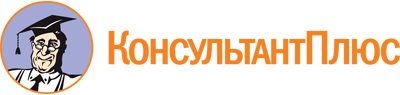 Постановление Правительства Пензенской обл. от 11.07.2013 N 487-пП
(ред. от 23.03.2023)
"О порядке образования общественных советов при исполнительных органах Пензенской области"
(с изм. и доп., вступившими в силу с 29.04.2023)Документ предоставлен КонсультантПлюс

www.consultant.ru

Дата сохранения: 03.11.2023
 Список изменяющих документов(в ред. Постановлений Правительства Пензенской обл. от 02.03.2016 N 118-пП,от 29.03.2016 N 177-пП, от 01.11.2016 N 556-пП, от 29.06.2018 N 347-пП,от 04.12.2020 N 840-пП, от 23.03.2023 N 198-пП)КонсультантПлюс: примечание.Закон Пензенской обл. от 22.12.2005 N 906-ЗПО утратил силу в связи с принятием Закона Пензенской обл. от 21.04.2023 N 4007-ЗПО. Действующие нормы по данному вопросу содержатся в Законе Пензенской обл. от 21.04.2023 N 4006-ЗПО.Список изменяющих документов(в ред. Постановлений Правительства Пензенской обл. от 02.03.2016 N 118-пП,от 29.03.2016 N 177-пП, от 01.11.2016 N 556-пП, от 29.06.2018 N 347-пП,от 04.12.2020 N 840-пП, от 23.03.2023 N 198-пП)Список изменяющих документов(в ред. Постановления Правительства Пензенской обл. от 23.03.2023 N 198-пП)Список изменяющих документов(в ред. Постановления Правительства Пензенской обл.от 23.03.2023 N 198-пП)N п/пСведения о кандидатеГрафа для заполнения1Фамилия, имя, отчество (последнее - при наличии)2Должность3Дата рождения4Место жительства5Контактный телефон6E-mail (при наличии)7Уровень образования, наименование учебного заведения8Наличие ученого звания, ученой степени9Трудовая деятельность за последние 5 лет10Общественная деятельность11Наличие (отсутствие) неснятой или непогашенной судимости12Дополнительная информацияСписок изменяющих документов(в ред. Постановления Правительства Пензенской обл. от 23.03.2023 N 198-пП)